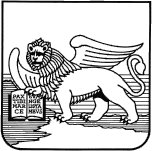  CONSIGLIO REGIONALE DEL VENETODECIMA LEGISLATURAINTERROGAZIONE A RISPOSTA SCRITTA  N.  MONITORAGGIO FONDAZIONE GIMBE SU TRASPARENZA LISTE D’ATTESA: ANCHE IN VENETO INACCETTABILE LIVELLO DI MANCATA TRASPARENZA. QUALI LE CAUSE E I RIMEDI?presentata il 24 luglio 2018 dai consiglieri Cristina Guarda, Premesso che:
-	il Piano nazionale di governo delle liste d'attesa (Pngla) 2010-2012, approvato con l'Intesa Stato-Regioni del 28 ottobre 2010, ha definito 58 prestazioni tra visite specialistiche, esami diagnostici e interventi chirurgici per cui Asl e ospedali devono indicare i tempi massimi di attesa.
-	a Regioni e Province autonome spettava la pubblicazione del Piano regionale di governo delle liste d'attesa, ed entro 60 giorni ogni azienda sanitaria era tenuta ad adottare il proprio programma attuativo, garantendone adeguata diffusione ai cittadini;
-	recentemente la Fondazione Gimbe (Gruppo Italiano per la Medicina Basata sulle Evidenze) ha pubblicato i risultati di un monitoraggio sulla rendicontazione pubblica dei tempi di attesa da parte di Regioni e Province.Considerato che:-	 i risultati del suddetto monitoraggio hanno rivelato che “per quanto riguarda i piani regionali, tutte le Regioni e Province autonome rendono disponibili sia le delibere di recepimento del Pngla 2010-2012 sia i Piani regionali per il governo delle liste di attesa, variamente aggiornati e/o integrati dal 2010 al 2018. Per quanto riguarda invece la rendicontazione pubblica dei tempi di attesa, dai siti istituzionali emerge un quadro molto eterogeneo: Campania, Molise e Toscana non rendono disponibile alcun report; Calabria, Lombardia e Umbria rimandano ai siti web delle aziende sanitarie, senza effettuare alcuna aggregazione dei dati a livello regionale. E ancora. Nove Regioni e una Provincia autonoma rendono disponibile solo l'archivio storico sui tempi di attesa con range temporali e frequenza degli aggiornamenti molto variabili: Provincia autonoma di Trento dal 2013 al 2017, Abruzzo dal 2013 al 2014, Friuli Venezia Giulia dal 2009 al 2014, Liguria dal 2017 a marzo 2018, Marche da settembre 2014 a maggio 2018, Piemonte dal 2009 al 2017, Puglia da aprile 2012 a ottobre 2017, Sardegna da ottobre 2014 ad aprile 2018, Sicilia solo ottobre 2013, Veneto da gennaio 2017 ad aprile 2018. 'Promosse' solo 5 Regioni che offrono sistemi avanzati di rendicontazione pubblica sui tempi di attesa”;
-	Fondazione Gimbe parla di “inaccettabile livello di mancata trasparenza”: un giudizio che, inevitabilmente, coinvolge anche la Regione Veneto.Tutto ciò premessoIl sottoscritto consigliere regionale chiede al Presidente della Giunta regionale
Quali sono le cause e le responsabilità della sopra descritta mancanza di trasparenza sui tempi d’attesa? Quali rimedi ha intenzione di introdurre per ovviare alla situazione sopra descritta? 